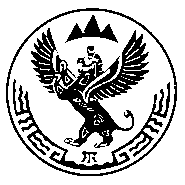 Об утверждении административного регламента предоставленияМинистерством природных ресурсов и экологии Республики Алтайгосударственной услуги по утверждению актовлесопатологического обследованияВ соответствии с Приказом Министерства природных ресурсов и экологии Российской Федерации от 09.11.2020 г. № 910, руководствуясь Положением о Министерстве природных ресурсов и экологии Республики Алтай, утвержденным постановлением Правительства Республики Алтай от 21 мая 2015 года № 135,приказываю:1. Утвердить прилагаемый Административный регламент предоставления Министерством природных ресурсов и экологии Республики Алтай государственной услуги по утверждению актов лесопатологического обследования.2. Настоящий Приказ вступает в силу через десять дней после дня его официального опубликования и действует до принятия уполномоченным федеральным органом исполнительной власти административного регламента предоставления государственной услуги по утверждению актов лесопатологического обследования.Исполняющий обязанности министра                                        А.В. КарпинскийМильченко Дмитрий Николаевич инженер по охране и защите лесаотдела охраны и защиты, воспроизводства лесов 8(38822)5-90-20 ozl04@mail.ruПРИЛОЖЕНИЕк приказу Министерства природныхресурсов и экологии Республики Алтай«20» апреля 2023 г. № 227АДМИНИСТРАТИВНЫЙ РЕГЛАМЕНТпредоставления Министерством природных ресурсов и экологии Республики Алтай государственной услуги по утверждению актовлесопатологических обследованийРаздел 1. Общие положенияПодраздел 1. Предмет регулирования настоящего Регламента1. Настоящий Регламент регулирует вопросы предоставления Министерством природных ресурсов и экологии Республики Алтай (далее - Министерство) государственной услуги по утверждению актов лесопатологического обследования, составленных по результатам проведения лесопатологических обследований лесных насаждений на землях лесного фонда, расположенных на территории Республики Алтай (далее - государственная услуга).Подраздел 2. Круг заявителей2. Заявителями при предоставлении государственной услуги могут быть юридические лица и физические лица, зарегистрированные в качестве индивидуальных предпринимателей, использующие леса, осуществившие мероприятия по проведению лесопатологического обследования на лесных участках с учетом данных государственного лесопатологического мониторинга, а также иной информации о санитарном и лесопатологическом состоянии лесов (далее соответственно - юридическое лицо, индивидуальный предприниматель).Подраздел 3. Требование предоставления заявителюгосударственной услуги в соответствии с вариантомпредоставления государственной услуги, соответствующимпризнакам заявителя, определенным в результатеанкетирования, проводимого органом, предоставляющим услугу(далее - профилирование), а также результата,за предоставлением которого обратился заявитель3. Государственная услуга должна быть предоставлена заявителю в соответствии с вариантом предоставления государственной услуги.4. Вариант предоставления государственной услуги определяется в соответствии с таблицей № 2 приложения к настоящему Регламенту, исходя из установленных в таблице № 1 указанного приложения признаков заявителя, а также из результата предоставления государственной услуги, за предоставлением которой обратился заявитель.5. Признаки заявителя определяются путем профилирования, осуществляемого в соответствии с настоящим Регламентом.Раздел 2. Стандарт предоставления государственной услугиПодраздел 1. Наименование государственной услуги6. Наименование государственной услуги - утверждение актов лесопатологических обследований.Подраздел 2. Наименование органа, предоставляющегогосударственную услугу7. Государственную услугу предоставляет Министерство.Подраздел 3. Результат предоставления государственной услуги8. В соответствии с вариантами, определенными в таблице № 2 приложения к настоящему Регламенту, результатами предоставления государственной услуги являются:1) утверждение акта лесопатологического обследования.Документом, содержащим решение о предоставлении государственной услуги, на основании которого заявителю предоставляется результат, является решение об утверждении акта лесопатологического обследования в форме электронного документа, подписанного уполномоченным должностным лицом Министерства с использованием усиленной квалифицированной электронной подписи, которое может быть получено в форме электронного документа в личном кабинете в федеральной государственной информационной системе «Единый портал государственных и муниципальных услуг (функций)» (далее - Единый портал);2) отказ в предоставлении государственной услуги.Документом, содержащим решение об отказе в предоставлении государственной услуги, на основании которого заявителю предоставляется результат, является решение об отказе в предоставлении государственной услуги в форме электронного документа, подписанного уполномоченным должностным лицом Министерства с использованием усиленной квалифицированной электронной подписи, которое может быть получено в форме электронного документа в личном кабинете на Едином портале;3) исправление допущенных опечаток и (или) ошибок в выданных в результате предоставления государственной услуги документах.Документом, содержащим решение об исправлении допущенных опечаток и (или) ошибок в выданных в результате предоставления государственной услуги документах, является решение об утверждении акта лесопатологического обследования (об отказе в предоставлении государственной услуги) с исправленными допущенными опечатками и (или) ошибками в форме бумажного документа, которое может быть получено в Министерстве лично, посредством почтового направления, либо может быть получено в форме электронного документа в личном кабинете на Едином портале.Документом, содержащим решение об отсутствии опечаток и (или) ошибок в выданных в результате предоставления государственной услуги документах, является уведомление об отсутствии опечаток и (или) ошибок в форме бумажного документа, которое может быть получено в Министерстве лично, посредством почтового направления, либо может быть получено в форме электронного документа в личном кабинете на Едином портале.Подраздел 4. Срок предоставления государственной услуги9. Срок предоставления государственной услуги составляет не более 10 рабочих дней со дня регистрации заявления об утверждении акта лесопатологического обследования (далее - заявление) и прилагаемых документов на Едином портале.Срок предоставления государственной услуги определяется для каждого варианта и приведен в их описании.Подраздел 5. Правовые основания для предоставлениягосударственной услуги10. Перечень нормативных правовых актов, регулирующих предоставление государственной услуги, информация о порядке досудебного (внесудебного) обжалования решений и действий (бездействия) Министерства, а также его должностных лиц, государственных служащих, работников размещены на официальном сайте Министерства в информационно-телекоммуникационной сети "Интернет" по адресу mpr-ra.ru (далее - официальный сайт Министерства), Едином портале.Подраздел 6. Исчерпывающий перечень документов, необходимыхдля предоставления государственной услуги11. Для получения государственной услуги заявителю или его уполномоченному представителю необходимо представить в Министерство исключительно в форме электронных документов с использованием Единого портала:1) заявление.При направлении заявления посредством Единого портала формирование заявления осуществляется путем заполнения интерактивной формы через личный кабинет на Едином портале без необходимости дополнительной подачи заявления в какой-либо иной форме. В заявлении также указывается один из следующих способов направления результата предоставления государственной услуги:- в форме электронного документа в личном кабинете на Едином портале;- дополнительно на бумажном носителе в виде распечатанного экземпляра электронного документа в Министерстве.На Едином портале форматно-логическая проверка сформированного заявления осуществляется автоматически после заполнения заявителем каждого поля электронной формы заявления. При выявлении некорректно заполненного поля электронной формы заявления заявитель уведомляется о характере выявленной ошибки и порядке ее устранения посредством информационного сообщения непосредственно в электронной форме заявления.При формировании заявления на Едином портале заявителю обеспечиваются:- возможность копирования и сохранения заявления и прилагаемых документов;- возможность печати на бумажном носителе копии электронной формы заявления;- сохранение ранее введенных в электронную форму заявления значений в любой момент по желанию пользователя, в том числе при возникновении ошибок ввода и возврате для повторного ввода значений в электронную форму заявления;- заполнение полей электронной формы заявления до начала ввода сведений заявителем с использованием сведений, размещенных в федеральной государственной информационной системе "Единая система идентификации и аутентификации в инфраструктуре, обеспечивающей информационно-технологическое взаимодействие информационных систем, используемых для предоставления государственных и муниципальных услуг в электронной форме" (далее - ЕСИА), и сведений, опубликованных на Едином портале в части, касающейся сведений, отсутствующих в ЕСИА;- возможность вернуться на любой из этапов заполнения электронной формы заявления без потери ранее введенной информации;- возможность доступа на Едином портале к ранее поданным им заявлениям в течение не менее года, а также частично сформированным заявлениям - в течение не менее 3 месяцев.Заявление в электронной форме подписывается в соответствии с требованиями федерального законодательства.При предоставлении государственной услуги используются виды электронной подписи, которые допускаются к использованию при обращении за получением государственной услуги, оказываемой с применением усиленной квалифицированной электронной подписи в соответствии с федеральным законодательством.Заявитель, являющийся физическим лицом, вправе использовать простую электронную подпись в соответствии с Правилами определения видов электронной подписи, использование которых допускается при обращении за получением государственных и муниципальных услуг, утвержденными постановлением Правительства Российской Федерации от 25 июня 2012 года № 634;2) исчерпывающий перечень документов, необходимых в соответствии с законодательными или иными нормативными правовыми актами для предоставления государственной услуги, с разделением на документы и информацию, которые заявитель должен представить самостоятельно:- документ, удостоверяющий личность, - паспорт гражданина Российской Федерации (посредством Единого портала направляется скан-образ).При направлении заявления посредством Единого портала сведения из документа, удостоверяющего личность заявителя, представителя, проверяются при подтверждении учетной записи в ЕСИА.При направлении заявления посредством Единого портала сведения из документа, удостоверяющего личность заявителя, представителя, формируются при подтверждении учетной записи в ЕСИА из состава соответствующих данных указанной учетной записи и могут быть проверены путем направления запроса с использованием системы межведомственного электронного взаимодействия:- документ, подтверждающий полномочия представителя действовать от имени заявителя (в случае подачи заявления представителем), - доверенность (посредством Единого портала направляется скан-образ).В случае если документ, подтверждающий полномочия заявителя, выдан нотариусом, указанный документ должен быть подписан усиленной квалифицированной электронной подписью нотариуса, в иных случаях - простой электронной подписью;- документы, подтверждающие профессиональную подготовку по одной из следующих специальностей: "Лесное и лесопарковое хозяйство", "Лесное дело", "Лесоинженерное дело", либо документы, подтверждающие наличие опыта работы в лесной отрасли (проведения лесопатологических обследований) не менее трех лет (один из документов по выбору заявителя) (посредством Единого портала направляется скан-образ);- акт лесопатологического обследования по форме, утвержденной приказом Министерства природных ресурсов и экологии Российской Федерации от 9 ноября 2020 года № 910 "Об утверждении порядка проведения лесопатологических обследований и формы акта лесопатологического обследования" (посредством Единого портала направляется скан-образ);3) документы, которые заявитель вправе представить по собственной инициативе, так как они подлежат представлению в рамках межведомственного информационного взаимодействия - документы, подтверждающие государственную регистрацию юридического лица (индивидуального предпринимателя), - выписка из Единого государственного реестра юридических лиц (индивидуальных предпринимателей) (посредством Единого портала направляется скан-образ).12. Электронные документы представляются в следующих форматах:1) xml - для формализованных документов;2) doc, docx, odt - для документов с текстовым содержанием, не включающим формулы (за исключением документов, указанных в подпункте 3 настоящего пункта);3) xls, xlsx, ods - для документов, содержащих расчеты;4) pdf, jpg, jpeg - для документов с текстовым содержанием, в том числе включающим формулы и (или) графические изображения (за исключением документов, указанных в подпункте 3 настоящего пункта), а также документов с графическим содержанием.Допускается формирование электронного документа путем сканирования непосредственно с оригинала документа (использование копий не допускается), которое осуществляется с сохранением ориентации оригинала документа в разрешении 300 - 500 dpi (масштаб 1:1) с использованием следующих режимов:- "черно-белый" (при отсутствии в документе графических изображений и (или) цветного текста);- "оттенки серого" (при наличии в документе графических изображений, отличных от цветного графического изображения);- "цветной" или "режим полной цветопередачи" (при наличии в документе цветных графических изображений либо цветного текста);- сохранение всех аутентичных признаков подлинности, а именно графической подписи лица, печати, углового штампа бланка.Количество файлов должно соответствовать количеству документов, каждый из которых содержит текстовую и (или) графическую информацию.Электронные документы должны обеспечивать:- возможность идентифицировать документ и количество листов в документе;- для документов, содержащих структурированные по частям, главам, разделам (подразделам) данные, закладки, обеспечивающие переходы по оглавлению и (или) к содержащимся в тексте рисункам и таблицам.Документы, подлежащие представлению в форматах xls, xlsx или ods, формируются в виде отдельного электронного документа.13. Запрещается требовать от заявителя:1) осуществления действий, в том числе согласований, необходимых для получения государственной услуги и связанных с обращением в иные государственные органы и организации, за исключением случаев, предусмотренных федеральным законодательством;2) представления документов и информации или осуществления действий, представление или осуществление которых не предусмотрено нормативными правовыми актами, регулирующими отношения, возникающие в связи с предоставлением государственной услуги;3) представления документов и информации, которые в соответствии с законодательством находятся в распоряжении Министерства, органов, участвующих в предоставлении государственной услуги, за исключением случаев, предусмотренных федеральным законом;4) представления документов и информации, отсутствие и (или) недостоверность которых не указывались при первоначальном отказе в приеме документов, необходимых для предоставления государственной услуги, либо в предоставлении государственной услуги, за исключением случаев, предусмотренных федеральным законом;5) предоставления на бумажном носителе документов и информации, электронные образы которых ранее были заверены в соответствии с федеральным законодательством, за исключением случаев, если нанесение отметок на такие документы либо их изъятие является необходимым условием предоставления государственной услуги, и иных случаев, установленных федеральными законами.Подраздел 7. Исчерпывающий перечень оснований для отказав приеме документов, необходимых для предоставлениягосударственной услуги14. Основания для отказа в приеме документов, необходимых для предоставления государственной услуги, отсутствуют.Подраздел 8. Исчерпывающий перечень основанийдля приостановления предоставления государственной услугиили отказа в предоставлении государственной услуги15. Оснований для приостановления предоставления государственной услуги не предусмотрено.16. Основаниями для отказа в предоставлении государственной услуги являются:1) непредставление документов, указанных в пункте 12 настоящего Регламента, подлежащих представлению заявителем самостоятельно;2) несоответствие документов (сведений), представленных заявителем, документам (сведениям), полученным в рамках межведомственного информационного взаимодействия;3) несоответствие акта лесопатологического обследования требованиям, предусмотренным федеральным законодательством;4) несоответствие сведений, указанных в акте лесопатологического обследования, данным государственного лесопатологического мониторинга, а также иной информации о санитарном и лесопатологическом состоянии лесов;5) заявитель не является лицом, использующим лесной участок в соответствии с федеральным законодательством.Подраздел 9. Размер платы, взимаемой с заявителяпри предоставлении государственной услуги, и способыее взимания17. За предоставление государственной услуги государственная пошлина или иная плата федеральным законодательством не предусмотрена.Подраздел 10. Максимальный срок ожидания в очередипри подаче запроса о предоставлении государственной услугии при получении результата предоставления государственнойуслуги18. Максимальное время ожидания в очереди при подаче заявления и прилагаемых документов не устанавливается в связи с тем, что услуга не предполагает посещение заявителем помещения Министерства для их подачи.Максимальный срок ожидания в очереди при получении в Министерстве результата предоставления государственной услуги не может превышать 15 минут.Подраздел 11. Срок регистрации запроса заявителяо предоставлении государственной услуги19. Регистрация заявления и прилагаемых документов, направленных в форме электронных документов с использованием Единого портала, осуществляется в течении семи рабочих дней.Подраздел 12. Требования к помещениям, в которыхпредоставляется государственная услуга20. Прием заявителей в целях предоставления государственной услуги и информирования о ней осуществляется в помещении Министерства, центральный вход которого оборудован информационной табличкой (вывеской), содержащей информацию о полном наименовании Министерства.21. На территории, прилегающей к зданию Министерства, оборудованы места для бесплатной парковки автотранспортных средств.22 Помещения для предоставления государственной услуги обеспечены необходимым оборудованием (компьютерами, средствами электронно-вычислительной техники, средствами связи, оргтехникой), канцелярскими принадлежностями, стульями и столами, информационными материалами, позволяющими получать справочную информацию по вопросам предоставления государственной услуги, а также системами кондиционирования воздуха.23. При организации приема заявителей должна быть предусмотрена возможность свободного входа и выхода из помещения Министерства.Подраздел 13. Показатели качества и доступностигосударственной услуги24. Показателями качества и доступности государственной услуги являются:1) доступность электронных форм документов, необходимых для предоставления государственной услуги;2) возможность подачи заявления на получение государственной услуги и документов в электронной форме;3) своевременное предоставление государственной услуги (отсутствие нарушений сроков предоставления государственной услуги);4) предоставление государственной услуги в соответствии с вариантом предоставления государственной услуги;5) удобство информирования заявителя о ходе предоставления государственной услуги, а также получения результата предоставления государственной услуги.25. При предоставлении государственной услуги в электронной форме посредством Единого портала заявителю в соответствии с федеральным законодательством направляется:1) уведомление о приеме и регистрации заявления и иных документов, необходимых для предоставления государственной услуги, содержащее сведения о факте приема заявления и документов, необходимых для предоставления государственной услуги, и начале процедуры предоставления государственной услуги, а также сведения о дате и времени окончания предоставления государственной услуги;2) уведомление о результатах рассмотрения документов, необходимых для предоставления государственной услуги, содержащее сведения о принятии положительного решения о предоставлении государственной услуги и возможности получить результат предоставления государственной услуги либо мотивированный отказ в предоставлении государственной услуги.Подраздел 14. Иные требования к предоставлениюгосударственной услуги26. Государственные услуги, которые являются необходимыми и обязательными для предоставления государственной услуги, федеральным законодательством не предусмотрены.27. Информационной системой, используемой для предоставления государственной услуги, является Единый портал.Раздел 3. Состав, последовательность и сроки выполненияадминистративных процедурПодраздел 1. Перечень вариантов предоставлениягосударственной услуги28. Предоставление государственной услуги включает в себя следующие варианты:1) утверждение актов лесопатологических обследований (отказ в предоставлении государственной услуги):- вариант 1 - индивидуальный предприниматель;- вариант 2 - юридическое лицо;2) исправление допущенных опечаток и (или) ошибок в выданных в результате предоставления государственной услуги документах (уведомление об отсутствии опечаток и (или) ошибок):- вариант 3 - индивидуальный предприниматель;- вариант 4 - юридическое лицо.29. Возможность оставления заявления заявителя о предоставлении государственной услуги без рассмотрения не предусмотрена.Подраздел 2. Описание административной процедурыпрофилирования заявителя30. Вариант предоставления государственной услуги определяется на основании результата государственной услуги, за предоставлением которого обратился указанный заявитель, путем его анкетирования и включает вопросы, позволяющие выявить перечень признаков заявителя, установленных в таблице № 1 приложения к настоящему Регламенту.31. При обращении за государственной услугой посредством Единого портала профилирование заявителя осуществляется автоматически при заполнении заявителем заявления.32. При подаче заявления посредством Единого портала установленный по результатам профилирования вариант предоставления государственной услуги доводится до заявителя в электронной форме, исключающей неоднозначное понимание принятого решения.Подраздел 3. Описание варианта 133. Максимальный срок предоставления государственной услуги в соответствии с вариантом 1 - не более 10 рабочих дней.34. Результатом предоставления государственной услуги являются:1) решение об утверждении акта лесопатологического обследования в форме электронного документа, подписанного уполномоченным должностным лицом Министерства с использованием усиленной квалифицированной электронной подписи;2) решение об отказе в предоставлении государственной услуги в форме электронного документа, подписанного уполномоченным должностным лицом Министерства с использованием усиленной квалифицированной электронной подписи.35. Перечень и описание административных процедур, предусмотренных вариантом 1:1) прием запроса и документов, необходимых для предоставления варианта 1;2) формирование и направление межведомственных запросов в органы, участвующие в предоставлении государственной услуги;3) принятие решения о предоставлении (об отказе в предоставлении) государственной услуги.Подраздел 4. Прием запроса и документов, необходимыхдля предоставления варианта 136. Индивидуальному предпринимателю для получения варианта 1 необходимо представить в Министерство в электронной форме с использованием Единого портала заявление и документы, необходимые для предоставления государственной услуги.37. Состав заявления и перечень документов, необходимых для предоставления государственной услуги, указаны в 11 настоящего Регламента.38. При подаче заявления посредством Единого портала установление (идентификация) личности заявителя или его представителя осуществляется посредством ЕСИА.39. Заявление и прилагаемые документы могут быть поданы представителем заявителя.40. Основания для отказа в приеме заявления и прилагаемых документов не предусмотрены.41. Федеральные органы исполнительной власти, государственные корпорации, органы государственных внебюджетных фондов в приеме заявления и прилагаемых документов не участвуют.Возможность подачи заявления и прилагаемых документов в территориальный орган или многофункциональный центр не предусмотрена.42. Государственная услуга не предусматривает возможности приема заявления и прилагаемых документов по выбору заявителя независимо от его места жительства или места пребывания (для индивидуальных предпринимателей).43. Прием и регистрация заявления и прилагаемых документов обеспечиваются в срок, указанный в 19 настоящего Регламента.Министерство обеспечивает прием электронных документов, необходимых для предоставления государственной услуги, и регистрацию заявления без необходимости повторного представления заявителем таких документов на бумажном носителе.Подраздел 5. Межведомственное информационное взаимодействие44. Основанием для начала административной процедуры является прием и регистрация заявления и прилагаемых документов на Едином портале.45. Для предоставления государственной услуги необходимо подтверждение сведениями из ЕГРИП факта осуществления деятельности индивидуальными предпринимателями. В случае непредоставления индивидуальными предпринимателями по собственной инициативе указанных сведений, Министерство самостоятельно получает сведения из ЕГРИП в режиме реального времени, используя сервис «Прозрачный бизнес» (доменное имя сайта в сети «Интернет» - pb.nalog.ru), оператором которого является ФНС России.46. Межведомственное информационное взаимодействие путем получения сведений из ЕГРИП, используя сервис «Прозрачный бизнес», осуществляется в течение 1 рабочего дня со дня регистрации заявления и прилагаемых документов.Подраздел 6. Приостановление предоставления государственнойуслуги47. Основания для приостановления государственной услуги отсутствуют.Подраздел 7. Принятие решения о предоставлении (об отказев предоставлении) государственной услуги48. Критериями принятия решения об утверждении акта лесопатологического обследования (об отказе в предоставлении государственной услуги) является установление отсутствия или наличия оснований для отказа в предоставлении государственной услуги, предусмотренных 16 настоящего Регламента.49. По результатам проверки сведений, содержащихся в заявлении и прилагаемых документах, а также документов (сведений), полученных посредством межведомственного информационного взаимодействия, и в случае отсутствия оснований, установленных пунктом 16 настоящего Регламента, принимается решение об утверждении акта лесопатологического обследования в форме электронного документа, подписанного уполномоченным должностным лицом Министерства с использованием усиленной квалифицированной электронной подписи.При наличии оснований, предусмотренных пунктом 16 настоящего Регламента, принимается решение об отказе в предоставлении государственной услуги в форме электронного документа, подписанного уполномоченным должностным лицом Министерства с использованием усиленной квалифицированной электронной подписи.50. Принятие решения об утверждении акта лесопатологического обследования (об отказе в предоставлении государственной услуги) осуществляется в срок, не превышающий 1 рабочий день, и исчисляется с даты получения Министерством всех сведений, необходимых для подтверждения критериев, предусмотренных настоящим вариантом предоставления государственной услуги, необходимых для принятия такого решения.Подраздел 8. Предоставление результата государственнойуслуги51. Решение об утверждении акта лесопатологического обследования (об отказе в предоставлении государственной услуги) в форме электронного документа может быть получено в личном кабинете на Едином портале.Заявителю обеспечивается доступ к результату предоставления государственной услуги, полученному в форме электронного документа, на Едином портале в течение срока, установленного федеральным законодательством.Заявителю предоставляется возможность сохранения электронного документа, являющегося результатом предоставления государственной услуги и подписанного уполномоченным должностным лицом Министерства с использованием усиленной квалифицированной электронной подписи, на своих технических средствах, а также возможность направления такого электронного документа в иные органы (организации).52. Предоставление результата государственной услуги осуществляется в срок, не превышающий 1 рабочего дня со дня принятия решения об утверждении акта лесопатологического обследования (об отказе в предоставлении государственной услуги).53. Государственная услуга не предусматривает возможности предоставления результата государственной услуги по выбору заявителя независимо от его места жительства или места пребывания (для индивидуальных предпринимателей).Подраздел 9. Получение дополнительных сведений от заявителя54. Получение дополнительных сведений от заявителя не предусмотрено.Подраздел 10. Предоставление варианта 1 государственнойуслуги в упреждающем (проактивном) режиме55. Предоставление государственной услуги в упреждающем (проактивном) режиме не предусмотрено.Подраздел 11. Варианты предоставления государственнойуслуги, включающие порядок предоставления указанной услугиотдельным категориям заявителей, объединенных общимипризнаками, в том числе в отношении результатагосударственной услуги, за получением которого ониобратились56. Варианты предоставления государственной услуги, включающие порядок предоставления указанной услуги отдельным категориям заявителей, объединенных общими признаками, в том числе в отношении результата государственной услуги, за получением которого они обратились, не предусмотрены.Подраздел 12. Описание варианта 257. Максимальный срок предоставления государственной услуги в соответствии с вариантом 2 - не более 10 рабочих дней.58. Результатом предоставления государственной услуги являются:1) решение об утверждении акта лесопатологического обследования в форме электронного документа, подписанного уполномоченным должностным лицом Министерства с использованием усиленной квалифицированной электронной подписи;2) решение об отказе в предоставлении государственной услуги в форме электронного документа, подписанного уполномоченным должностным лицом Министерства с использованием усиленной квалифицированной электронной подписи.59. Перечень и описание административных процедур, предусмотренных вариантом 2:1) прием запроса и документов, необходимых для предоставления варианта 2;2) формирование и направление межведомственных запросов в органы, участвующие в предоставлении государственной услуги;3) принятие решения о предоставлении (об отказе в предоставлении) государственной услуги.Подраздел 13. Прием запроса и документов, необходимыхдля предоставления варианта 260. Юридическому лицу для получения варианта 2 необходимо представить в Министерство в электронной форме с использованием Единого портала заявление и документы, необходимые для предоставления государственной услуги.61. Состав заявления и перечень документов, необходимых для предоставления государственной услуги, указаны в пункте 11 настоящего Регламента.62. При подаче заявления посредством Единого портала установление (идентификация) личности заявителя или его представителя осуществляется посредством ЕСИА.63. Заявление и прилагаемые документы могут быть поданы представителем заявителя.64. Основания для отказа в приеме заявления и прилагаемых документов не предусмотрены.65. Федеральные органы исполнительной власти, государственные корпорации, органы государственных внебюджетных фондов в приеме заявления и прилагаемых документов не участвуют.Возможность подачи заявления и документов в территориальный орган или многофункциональный центр не предусмотрена.66. Государственная услуга не предусматривает возможности приема заявления и прилагаемых документов по выбору заявителя независимо от места нахождения (для юридических лиц).67. Прием и регистрация заявления и прилагаемых документов обеспечиваются в срок, указанный в пункте 19 настоящего Регламента.Министерство обеспечивает прием электронных документов, необходимых для предоставления государственной услуги, и регистрацию заявления без необходимости повторного представления заявителем таких документов на бумажном носителе.Подраздел 14. Межведомственное информационное взаимодействие68. Основанием для начала административной процедуры является прием и регистрация заявления и прилагаемых документов на Едином портале.69. Для предоставления государственной услуги необходимо подтверждение сведениями из ЕГРЮЛ факта осуществления деятельности юридическими лицами.В случае непредоставления юридическими лицами по собственной инициативе указанных сведений, Министерство самостоятельно получает сведения из ЕГРЮЛ в режиме реального времени, используя сервис «Прозрачный бизнес» (доменное имя сайта в сети «Интернет» - pb.nalog.ru), оператором которого является ФНС России.70. Запрашиваемые в межведомственном запросе сведения и цели их использования для юридических лиц - выписка из Единого государственного реестра юридических лиц.71. Межведомственное информационное взаимодействие путем получения сведений из ЕГРЮЛ, используя сервис «Прозрачный бизнес», осуществляется в течение 1 рабочего дня со дня регистрации заявления и прилагаемых документов.Подраздел 15. Приостановление предоставления государственнойуслуги72. Основания для приостановления государственной услуги отсутствуют.Подраздел 16. Принятие решения о предоставлении (об отказев предоставлении) государственной услуги73. Критериями принятия решения об утверждении акта лесопатологического обследования (об отказе в предоставлении государственной услуги) является установление отсутствия или наличия оснований для отказа в предоставлении государственной услуги, предусмотренных пунктом 16 настоящего Регламента.74. По результатам проверки сведений, содержащихся в заявлении и прилагаемых документах, а также документов (сведений), полученных посредством межведомственного информационного взаимодействия, и в случае отсутствия оснований, установленных пунктом 16 настоящего Регламента, принимается решение об утверждении акта лесопатологического обследования в форме электронного документа, подписанного уполномоченным должностным лицом Министерства с использованием усиленной квалифицированной электронной подписи.При наличии оснований, предусмотренных пунктом 16 настоящего Регламента, принимается решение об отказе в предоставлении государственной услуги в форме электронного документа, подписанного уполномоченным должностным лицом Министерства с использованием усиленной квалифицированной электронной подписи.75. Принятие решения об утверждении акта лесопатологического обследования (об отказе в предоставлении государственной услуги) осуществляется в срок, не превышающий 1 рабочий день, и исчисляется с даты получения Министерством всех сведений, необходимых для подтверждения критериев, предусмотренных настоящим вариантом предоставления государственной услуги, необходимых для принятия такого решения.Подраздел 17. Предоставление результата государственнойуслуги76. Решение об утверждении акта лесопатологического обследования (об отказе в предоставлении государственной услуги) может быть получено в личном кабинете на Едином портале.Заявителю обеспечивается доступ к результату предоставления государственной услуги, полученному в форме электронного документа, на Едином портале в течение срока, установленного федеральным законодательством.Заявителю предоставляется возможность сохранения электронного документа, являющегося результатом предоставления государственной услуги и подписанного уполномоченным должностным лицом Министерства с использованием усиленной квалифицированной электронной подписи, на своих технических средствах, а также возможность направления такого электронного документа в иные органы (организации).77. Предоставление результата государственной услуги осуществляется в срок, не превышающий 1 рабочего дня со дня принятия решения об утверждении акта лесопатологического обследования (об отказе в предоставлении государственной услуги).78. Государственная услуга не предусматривает возможности предоставления результата государственной услуги по выбору заявителя независимо от места нахождения (для юридических лиц).Подраздел 18. Получение дополнительных сведений от заявителя79. Получение дополнительных сведений от заявителя не предусмотрено.Подраздел 19. Предоставление варианта 2 государственнойуслуги в упреждающем (проактивном) режиме80. Предоставление государственной услуги в упреждающем (проактивном) режиме не предусмотрено.Подраздел 20. Варианты предоставления государственнойуслуги, включающие порядок предоставления указанной услугиотдельным категориям заявителей, объединенных общимипризнаками, в том числе в отношении результатагосударственной услуги, за получением которого ониобратились81. Варианты предоставления государственной услуги, включающие порядок предоставления указанной услуги отдельным категориям заявителей, объединенных общими признаками, в том числе в отношении результата государственной услуги, за получением которого они обратились, не предусмотрены.Подраздел 21. Описание варианта 382. Максимальный срок предоставления государственной услуги в соответствии с вариантом 3 - не более 10 рабочих дней.83. Результатом предоставления государственной услуги являются:1) решение об утверждении акта лесопатологического обследования (об отказе в предоставлении государственной услуги) с исправленными допущенными опечатками и (или) ошибками в выданном решении об утверждении акта лесопатологического обследования (об отказе в предоставлении государственной услуги);2) уведомление об отсутствии опечаток и (или) ошибок.84. Перечень и описание административных процедур, предусмотренных вариантом 3:1) прием запроса и документов, необходимых для предоставления варианта 3;2) принятие решения о предоставлении (об отказе в предоставлении) государственной услуги.Подраздел 22. Прием запроса и документов, необходимыхдля предоставления варианта 385. Индивидуальному предпринимателю для получения варианта 3 необходимо представить в Министерство в электронной форме с использованием Единого портала:1) заявление об исправлении опечаток и (или) ошибок, в котором указываются:- сведения о заявителе:фамилия, имя, отчество (при наличии), адрес регистрации по месту жительства, данные документа, удостоверяющего личность, - для индивидуального предпринимателя;фамилия, имя, отчество (при наличии) представителя заявителя, реквизиты документа, подтверждающего полномочия представителя действовать от имени заявителя;- реквизиты решения об утверждении акта лесопатологического обследования (об отказе в предоставлении государственной услуги), содержащего опечатки и (или) ошибки;2) исчерпывающий перечень документов, необходимых в соответствии с законодательными или иными нормативными правовыми актами для предоставления государственной услуги, с разделением на документы и информацию, которые заявитель должен представить самостоятельно:- документ, удостоверяющий личность, - паспорт гражданина Российской Федерации (направляется скан-образ).При направлении заявления посредством Единого портала сведения из документа, удостоверяющего личность заявителя, представителя, проверяются при подтверждении учетной записи в ЕСИА.При направлении заявления посредством Единого портала сведения из документа, удостоверяющего личность заявителя, представителя, формируются при подтверждении учетной записи в ЕСИА из состава соответствующих данных указанной учетной записи и могут быть проверены путем направления запроса с использованием системы межведомственного электронного взаимодействия;- документ, подтверждающий полномочия представителя действовать от имени заявителя (в случае подачи заявления представителем), - доверенность (направляется скан-образ);- решение об утверждении акта лесопатологического обследования (об отказе в предоставлении государственной услуги), содержащее опечатки и (или) ошибки (направляется скан-образ);- документы, послужившие основанием для исправления опечаток и (или) ошибок (направляется скан-образ).Документы, которые заявитель вправе представить по собственной инициативе, так как они подлежат представлению в рамках межведомственного информационного взаимодействия, федеральным законодательством не предусмотрены.86. Установление (идентификация) личности заявителя или его представителя осуществляется посредством ЕСИА.87. Заявление и прилагаемые документы могут быть поданы представителем заявителя.88. Основания для отказа в приеме заявления и прилагаемых документов не предусмотрены.89. Федеральные органы исполнительной власти, государственные корпорации, органы государственных внебюджетных фондов в приеме заявления и прилагаемых документов не участвуют.Возможность подачи заявления и документов в территориальный орган или многофункциональный центр не предусмотрена.90. Государственная услуга не предусматривает возможности приема заявления и прилагаемых документов по выбору заявителя независимо от его места жительства или места пребывания (для индивидуальных предпринимателей).91. Регистрация заявления и прилагаемых документов, обеспечивается в течение восьми рабочих дней с момента подачи указанного заявления.Министерство обеспечивает прием электронных документов, необходимых для предоставления государственной услуги, и регистрацию заявления без необходимости повторного представления заявителем таких документов на бумажном носителе.Подраздел 23. Приостановление предоставления государственнойуслуги92. Основания для приостановления предоставления государственной услуги отсутствуют.Подраздел 24. Принятие решения о предоставлении (об отказев предоставлении) государственной услуги93. Критерием принятия решения о предоставлении (об отказе в предоставлении) варианта 3 государственной услуги является установление наличия или отсутствия:1) недостоверной или искаженной информации в заявлении и (или) прилагаемых к нему документах;2) документов, указанных в пункте 85 настоящего Регламента;3) опечаток и (или) ошибок в выданных в результате предоставления государственной услуги документах.94. По результатам проверки сведений, содержащихся в заявлении и прилагаемых документах, в зависимости от наличия или отсутствия указанных выше критериев осуществляется подготовка решения об утверждении акта лесопатологического обследования (об отказе в предоставлении государственной услуги) с исправленными допущенными опечатками и (или) ошибками в выданном решении об утверждении акта лесопатологического обследования (об отказе в предоставлении государственной услуги) либо осуществляется подготовка уведомления об отсутствии опечаток и (или) ошибок в срок, не превышающий 1 рабочий день со дня регистрации в Министерстве заявления и прилагаемых документов.Подраздел 25. Предоставление результата государственнойуслуги95. Решение об утверждении акта лесопатологического обследования (об отказе в предоставлении государственной услуги) с исправленными допущенными опечатками и (или) ошибками в форме бумажного документа может быть получено в Министерстве посредством направления почтового отправления либо в форме электронного документа на Едином портале.Уведомление об отсутствии опечаток и (или) ошибок в форме бумажного документа может быть получено в Министерстве посредством направления почтового отправления либо в форме электронного документа на Едином портале в срок, не превышающий 1 рабочего дня со дня принятия решения, указанного в пункте 94 настоящего Регламента.96. Государственная услуга не предусматривает возможности предоставления результата государственной услуги по выбору заявителя независимо от его места жительства или места пребывания (для индивидуальных предпринимателей).Подраздел 26. Получение дополнительных сведений от заявителя97. Получение дополнительных сведений от заявителя не предусмотрено.Подраздел 27. Предоставление варианта 3 государственнойуслуги в упреждающем (проактивном) режиме98. Предоставление государственной услуги в упреждающем (проактивном) режиме не предусмотрено.Подраздел 28. Варианты предоставления государственнойуслуги, включающие порядок предоставления указанной услугиотдельным категориям заявителей, объединенных общимипризнаками, в том числе в отношении результатагосударственной услуги, за получением которого ониобратились99. Варианты предоставления государственной услуги, включающие порядок предоставления указанной услуги отдельным категориям заявителей, объединенных общими признаками, в том числе в отношении результата государственной услуги, за получением которого они обратились, не предусмотрены.Подраздел 29. Описание варианта 4100. Максимальный срок предоставления государственной услуги в соответствии с вариантом 4 - не более 10 рабочих дней.101. Результатом предоставления государственной услуги являются:1) решение об утверждении акта лесопатологического обследования (об отказе в предоставлении государственной услуги) с исправленными допущенными опечатками и (или) ошибками в выданном решении об утверждении акта лесопатологического обследования (об отказе в предоставлении государственной услуги);2) уведомление об отсутствии опечаток и (или) ошибок.102. Перечень и описание административных процедур, предусмотренных вариантом 4:1) прием запроса и документов, необходимых для предоставления варианта 4;2) принятие решения о предоставлении (об отказе в предоставлении) государственной услуги.Подраздел 30. Прием запроса и документов, необходимыхдля предоставления варианта 4103. Юридическому лицу для получения варианта 4 необходимо направить в электронной форме с использованием Единого портала:1) заявление об исправлении опечаток и (или) ошибок, в котором указываются:- сведения о заявителе:полное и сокращенное (при наличии) наименование и организационно-правовая форма, место нахождения и почтовый адрес, банковские реквизиты - для юридического лица;фамилия, имя, отчество (при наличии) представителя заявителя, реквизиты документа, подтверждающего полномочия представителя действовать от имени заявителя;- реквизиты решения об утверждении акта лесопатологического обследования (об отказе в предоставлении государственной услуги), содержащего опечатки и (или) ошибки;2) исчерпывающий перечень документов, необходимых в соответствии с законодательными или иными нормативными правовыми актами для предоставления государственной услуги, с разделением на документы и информацию, которые заявитель должен представить самостоятельно:- документ, удостоверяющий личность, - паспорт гражданина Российской Федерации (направляется скан-образ).При направлении заявления посредством Единого портала сведения из документа, удостоверяющего личность заявителя, представителя, проверяются при подтверждении учетной записи в ЕСИА.При направлении заявления посредством Единого портала сведения из документа, удостоверяющего личность заявителя, представителя, формируются при подтверждении учетной записи в ЕСИА из состава соответствующих данных указанной учетной записи и могут быть проверены путем направления запроса с использованием системы межведомственного электронного взаимодействия;- документ, подтверждающий полномочия представителя действовать от имени заявителя (в случае подачи заявления представителем), - доверенность (направляется скан-образ);- решение об утверждении акта лесопатологического обследования (об отказе в предоставлении государственной услуги), содержащее опечатки и (или) ошибки (направляется скан-образ);- документы, послужившие основанием для исправления опечаток и (или) ошибок (направляется скан-образ).Документы, которые заявитель вправе представить по собственной инициативе, так как они подлежат представлению в рамках межведомственного информационного взаимодействия, федеральным законодательством не предусмотрены.104. Способом установления (идентификации) личности заявителя или его представителя при подаче заявления лично в Министерство является предоставление паспорта гражданина Российской Федерации либо иного документа, удостоверяющего личность, в соответствии с федеральным законодательством.При подаче заявления посредством Единого портала установление (идентификация) личности заявителя или его представителя осуществляется посредством ЕСИА.105. Заявление и прилагаемые документы могут быть поданы представителем заявителя.106. Основания для отказа в приеме заявления и прилагаемых документов не предусмотрены.107. Федеральные органы исполнительной власти, государственные корпорации, органы государственных внебюджетных фондов в приеме заявления и прилагаемых документов не участвуют.Возможность подачи заявления и документов в территориальный орган или многофункциональный центр не предусмотрена.108. Государственная услуга не предусматривает возможности приема заявления и прилагаемых документов по выбору заявителя независимо от места нахождения (для юридических лиц).109. Регистрация заявления и прилагаемых документов, обеспечивается в течение восьми рабочих дней с момента подачи указанного заявления.Министерство обеспечивает прием электронных документов, необходимых для предоставления государственной услуги, и регистрацию заявления без необходимости повторного представления заявителем таких документов на бумажном носителе.Подраздел 31. Приостановление предоставления государственнойуслуги110. Основания для приостановления предоставления государственной услуги отсутствуют.Подраздел 32. Принятие решения о предоставлении (об отказев предоставлении) государственной услуги111. Критериями принятия решения о предоставлении (об отказе в предоставлении) варианта государственной услуги являются установление наличия или отсутствия:1) недостоверной или искаженной информации в заявлении и (или) прилагаемых к нему документах;2) документов, указанных в пункте 108 настоящего Регламента;3) опечаток и (или) ошибок в выданных в результате предоставления государственной услуги документах.112. По результатам проверки сведений, содержащихся в заявлении и прилагаемых документах, в зависимости от наличия или отсутствия указанных выше критериев осуществляется подготовка решения об утверждении акта лесопатологического обследования (об отказе в предоставлении государственной услуги) с исправленными допущенными опечатками и (или) ошибками в выданном решении об утверждении акта лесопатологического обследования (об отказе в предоставлении государственной услуги) либо осуществляется подготовка уведомления об отсутствии опечаток и (или) ошибок в срок, не превышающий 1 рабочий день со дня регистрации в Министерстве заявления и прилагаемых документов.Подраздел 33. Предоставление результата государственнойуслуги113. Решение об утверждении акта лесопатологического обследования (об отказе в предоставлении государственной услуги) с исправленными допущенными опечатками и (или) ошибками в форме бумажного документа может быть получено в Министерстве посредством направления почтового отправления либо в форме электронного документа на Едином портале.Уведомление об отсутствии опечаток и (или) ошибок в форме бумажного документа может быть получено в Министерстве посредством направления почтового отправления либо в форме электронного документа на Едином портале в срок, не превышающий 1 рабочего дня со дня принятия решения, указанного в пункте 112 настоящего Регламента.114. Государственная услуга не предусматривает возможности предоставления результата государственной услуги по выбору заявителя независимо от места нахождения (для юридических лиц).Подраздел 34. Получение дополнительных сведений от заявителя115. Получение дополнительных сведений от заявителя не предусмотрено.Подраздел 35. Предоставление варианта 4 государственнойуслуги в упреждающем (проактивном) режиме116. Предоставление государственной услуги в упреждающем (проактивном) режиме не предусмотрено.Подраздел 36. Варианты предоставления государственнойуслуги, включающие порядок предоставления указанной услугиотдельным категориям заявителей, объединенных общимипризнаками, в том числе в отношении результатагосударственной услуги, за получением которого ониобратились117. Варианты предоставления государственной услуги, включающие порядок предоставления указанной услуги отдельным категориям заявителей, объединенных общими признаками, в том числе в отношении результата государственной услуги, за получением которого они обратились, не предусмотрены.Раздел 4. Формы контроля за исполнением административногорегламентаПодраздел 1. Порядок осуществления текущего контроляза соблюдением и исполнением ответственными должностнымилицами положений настоящего Регламента и иных нормативныхправовых актов, устанавливающих требования к предоставлениюгосударственной услуги, а также принятием ими решений118. Текущий контроль за соблюдением последовательности действий, определенных административными процедурами по предоставлению государственной услуги, и принятием решений осуществляется начальником Министерства и его заместителями, руководителями соответствующих структурных подразделений Министерства путем проведения плановых и внеплановых проверок.В результате осуществления текущего контроля принимаются меры, направленные на устранение выявленных нарушений и их причин, соблюдение законности при реализации административных процедур.Подраздел 2. Порядок и периодичность осуществления плановыхи внеплановых проверок полноты и качества предоставлениягосударственной услуги, в том числе порядок и формы контроляза полнотой и качеством предоставления государственнойуслуги119. Контроль за полнотой и качеством предоставления государственной услуги включает в себя проведение проверок, выявление и устранение нарушений прав заявителей, принятие решений и подготовку ответов на обращения, содержащие жалобы на решения, действия (бездействие) должностных лиц Министерства.Контроль за полнотой и качеством предоставления государственной услуги осуществляется в форме плановых (осуществляется на основании годовых планов работы Министерства не менее одного раза в год) и внеплановых (по конкретному обращению заявителя) проверок.Подраздел 3. Ответственность должностных лиц Министерства за решения и действия (бездействие), принимаемые(осуществляемые) ими в ходе предоставления государственнойуслуги120. За принятие (осуществление) неправомерных решений и действий (бездействие) в ходе предоставления государственной услуги должностные лица Министерства несут ответственность в соответствии с федеральным законодательством.Подраздел 4. Положения, характеризующие требования к порядкуи формам контроля за предоставлением государственной услуги,в том числе со стороны граждан, их объединений и организаций121. Контроль за предоставлением государственной услуги со стороны должностных лиц Министерства осуществляется в порядке и формах, установленных законодательством.Контроль за предоставлением государственной услуги со стороны граждан, их объединений и организаций осуществляется в порядке и формах, установленных законодательством.Раздел 5. Досудебный (внесудебный) порядок обжалованиярешений и действий (бездействия) Министерства,многофункционального центра, организаций, указанных в части1.1 статьи 16 Федерального закона № 210-ФЗ, а также ихдолжностных лиц, государственных служащих, работниковПодраздел 1. Способы информирования заявителей о порядкедосудебного (внесудебного) обжалования122. Информирование заявителей о порядке досудебного (внесудебного) обжалования, подачи заявителями жалобы осуществляется посредством размещения информации на Едином портале, официальном сайте Министерства и информационных стендах в помещении Министерства.Подраздел 2. Формы и способы подачи заявителями жалобы123. Заинтересованные лица имеют право подать жалобу на решения и (или) действия (бездействие) Министерства, его должностных лиц, государственных служащих, работников при предоставлении государственной услуги:1) в письменной форме на бумажном носителе - в Министерство посредством почтового направления, а также на личном приеме заявителя, в порядке, предусмотренном главой 2.1 Федерального закона № 210-ФЗ, либо через многофункциональный центр;2) в форме электронного документа - с использованием информационно-телекоммуникационной сети "Интернет", официального сайта Министерства, Единого портала.Приложениек Административному регламентупредоставления Министерством природных ресурсов и экологии Республики Алтай государственнойуслуги по утверждению актовлесопатологических обследованийПЕРЕЧЕНЬпризнаков заявителей, а также комбинации значений признаков,каждая из которых соответствует одному вариантупредоставления услугТаблица № 1Переченьпризнаков заявителейТаблица № 2Комбинации значений признаков, каждая из которыхсоответствует одному варианту предоставления услугиМИНИСТЕРСТВО ПРИРОДНЫХ РЕСУРСОВ И ЭКОЛОГИИ РЕСПУБЛИКИ АЛТАЙ(Минприроды РА)АЛТАЙ РЕСПУБЛИКАНЫҤАР-БӰТКЕН БАЙЛЫКТАР ЛА ЭКОЛОГИЯ МИНИСТЕРСТВОЗЫ(АР Минарбӱткен)ПРИКАЗJAKAРУJAKAРУ«20» апреля 2023 г. № 227г. Горно-Алтайск«20» апреля 2023 г. № 227г. Горно-Алтайск«20» апреля 2023 г. № 227г. Горно-Алтайск«20» апреля 2023 г. № 227г. Горно-Алтайск№ п/пПризнак заявителяЗначения признака заявителяРезультат предоставления государственной услуги "Утверждение актов лесопатологических обследований (отказ в предоставлении государственной услуги)"Результат предоставления государственной услуги "Утверждение актов лесопатологических обследований (отказ в предоставлении государственной услуги)"Результат предоставления государственной услуги "Утверждение актов лесопатологических обследований (отказ в предоставлении государственной услуги)"1Категория заявителя1. Индивидуальный предприниматель.2. Юридическое лицоРезультат предоставления государственной услуги "Исправление допущенных опечаток и (или) ошибок в выданных в результате предоставления государственной услуги документах (уведомление об отсутствии опечаток и (или) ошибок)"Результат предоставления государственной услуги "Исправление допущенных опечаток и (или) ошибок в выданных в результате предоставления государственной услуги документах (уведомление об отсутствии опечаток и (или) ошибок)"Результат предоставления государственной услуги "Исправление допущенных опечаток и (или) ошибок в выданных в результате предоставления государственной услуги документах (уведомление об отсутствии опечаток и (или) ошибок)"2Категория заявителя1. Индивидуальный предприниматель.2. Юридическое лицо№ вариантаКомбинация значений признаковРезультат предоставления государственной услуги, за которым обращается заявитель "Утверждение актов лесопатологических обследований (отказ в предоставлении государственной услуги)"Результат предоставления государственной услуги, за которым обращается заявитель "Утверждение актов лесопатологических обследований (отказ в предоставлении государственной услуги)"1Индивидуальный предприниматель2Юридическое лицоРезультат предоставления государственной услуги, за которым обращается заявитель "Исправление допущенных опечаток и (или) ошибок в выданных в результате предоставления государственной услуги документах (уведомление об отсутствии опечаток и (или) ошибок)"Результат предоставления государственной услуги, за которым обращается заявитель "Исправление допущенных опечаток и (или) ошибок в выданных в результате предоставления государственной услуги документах (уведомление об отсутствии опечаток и (или) ошибок)"3Индивидуальный предприниматель4Юридическое лицо